January 8, 2020(5:00 P.M.)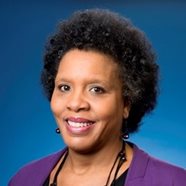 Council Member Brenda Priestly Jackson District 10 Neighbors Advisory Council Meeting Notice is hereby given that the Honorable Brenda Priestly Jackson will host a District 10 Neighbors Advisory Council meeting on Wednesday, January 23, 2020 at 5:30 p.m. – 7:00 p.m. in the Auditorium of the Webb Wesconnett Regional Library (6887 103rd Street, Jacksonville, FL 32210). Members of neighborhood associations and interested parties in District 10 are invited to attend.Please contact Kendra Mervin at (904) 255-5146 for additional information or correspondence.                        BPJ/kmcc:	 Council Members/Staff	 Cheryl L. Brown, Director/Council Secretary	 Jessica Matthews, Chief of Legislative Services	 Jeff Clements, Chief of Research	 Kristi Sikes, Chief of Administrative Services	 CITYC@COJ.NET		 Office of General Counsel		 Posted Notice Board – 1st Floor City Hall	 Electronic Notice Kiosk – 1st Floor City Hall	 Public Notice System – City Council Web Page	 Media Box	 File Box